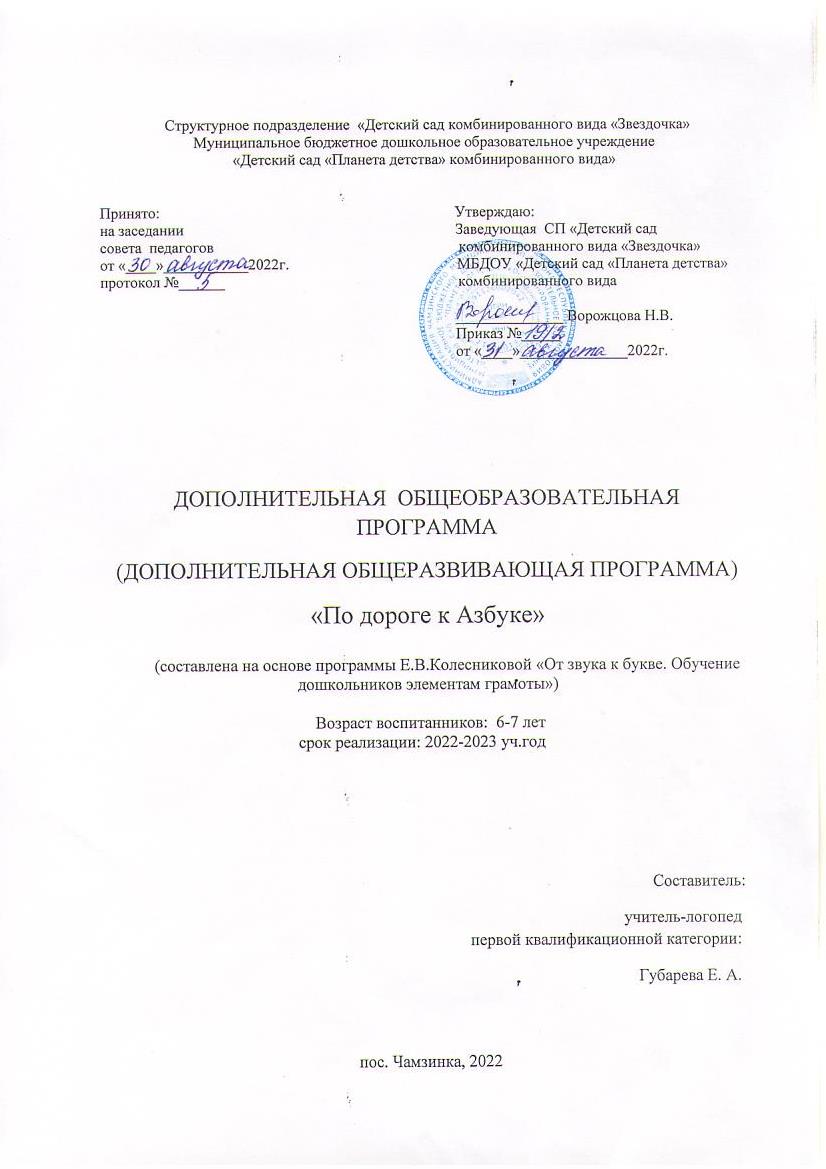                                                       Содержание     1.Пояснительная записка.                                                                                    1.1 Актуальность                                                                                           1.2 Педагогическая целесообразность.      1.3 Цели и задачи программы.     1.4 Принципы, методы и приемы.     1.5 Возраст детей, участвующих в реализации программы.     1.6 Сроки реализации программы.     1.7 Формы и режим занятий.     1.8 Ожидаемые результаты и способы их проверки.     1.9 Формы подведения итогов реализации программы     2. Учебно-тематический план     3. Содержание программы     4. Методическое обеспечение программы.     5.Список литературы.Обучение чтению необходимо начинать в 5 – 7 лет,так как в этом возрасте развито в определенной степенисамосознание, сформированы речевые, двигательные навыки,элементарные навыки в художественных видах деятельности,а также появляется интерес к буквами желание научиться читать.М.Монтессори1. Пояснительная запискаОбразовательная программа дополнительного образования детей «По дороге к Азбуке» имеет речевое развитие и разработана на основе пособия »Развитие звуко-буквенного анализа у детей 5-6 лет», под редакцией Колесниковой Е.В., издательство «Ювента», 2014г.. Данная программа реализуется в СП «Детский сад комбинированного вида «Звездочка» МБДОУ «Детский сад планета детства» комбинированного вида. Продолжительность реализации программы — 1  год. Содержание программы кружка  составлена с учетом возрастных особенностей и в соответствии с СанПиНом    2.4.1.3049-13 (требования к организации режима дня и учебных занятий), предназначена для детей  6-7 лет, реализуется она через кружковую работу . Занятия проводится 1 раз в неделю, длительность составляет 30  минут . Данная программа разработана в соответствии со следующими нормативными документами:-Закон РФ «Об образовании» (2012г.);-Конвенция о правах ребенка (1989г);-Концепция дошкольного воспитания;--  СанПиН 2.4.1.3049-131.1АктуальностьВ настоящее время проблема подготовки детей дошкольного возраста к обучению грамоте до школы является особо актуальной. Причинами тому являются возросшие требования школ к будущим первоклассниками.Одно из требований – готовность к овладению грамотой, которая включает в себя овладение ребенком звукобуквенным, звуко-слоговым и лексико-синтаксическим анализом до поступления в школу.Букварный период в 1 классе совпадает с периодом адаптации детей к новым условиям жизни и обучения. Педагогическая практика показывает, что дети, овладевшие грамотой, чувствуют себя уверенно в адаптационный период и имеют больше перспектив для успешного обучения в школе.Дети подготовительной группы многое умеют, знают и еще больше хотят узнать. Некоторые дошкольники посещают не только детский сад, но и занимаются в подготовительных классах.Это большая нагрузка для дошкольника, и чтобы как-то разгрузить ребенка-дошкольника, посещающего детский сад, от уроков в подготовительных классах, возникла необходимость разработать Программу дополнительного образования по обучению грамоте «По дороге к Азбуке».Интеллектуальное развитие дошкольника наиболее успешно проходит в процессе его игровой деятельности.Новизна обучения грамоте носит общеразвивающий характер, способствует развитию активной мыслительной деятельности, работоспособности, нравственно-волевых навыков личности ребенка.Поэтому своевременная работа по подготовке детей к школе является актуальной и важной задачей, стоящей перед педагогом.1.2 Педагогическая целеобразностьЗа основу построения программы взят исходный принцип системы дошкольного обучения Д.Б. Эльконина: знакомству и работе с буквами должен предшествовать добуквенный, чисто звуковой период обучения. «От того, как ребѐнку будет открыта звуковая действительность языка, строение звуковой формы слова, зависит не только усвоение грамоты но и всѐ последующее усвоение языка»( Д.Б. Эльконин) . Также при построении программы учитывалось положение Л.С.Выготского "о ведущей роли обучения", которое является движущей силой психического развития. Поскольку обучение не может осуществляться без реальной деятельности самого ребенка, то метод практических заданий является в данной программе ведущим.Данная программа педагогически целесообразна, так как при еѐ реализации дети получают достаточный запас знаний, умений и навыков, необходимый для подготовки к школе. Новизна программы.  Введены новые педагогические технологии в проведении занятий, а именно: Комплекс игровых упражнений по технологии Буракова Н.Б. " Поля слов, аннограмы ". Цель технологии способствовать развитию у ребенка навыка узнавания, а затем чтению целым словом, фразой, научить понимать смысл и интонировать. А главное - вырастить интерес к чтению. Способствует развитию врожденной грамотности.1.3. Цели и задачи реализации ПрограммыЦель ПрограммыСоздание оптимальных педагогических условий для всестороннего удовлетворения потребностей воспитанников и развития их индивидуальных склонностей и способностей. Формирование запаса знаний, умений, навыков, создающих предпосылки для успешного перехода к следующему этапу обучения – чтению и письму в школе.Задачи Программы1) развитие слуховых функций. У детей необходимо развивать чувство ритма, предлагая им повторять (хлопками, отстукиванием) ритмический рисунок, сравнивать серии ударов, предъявляемые последовательно. Таким образом развивается и речевое, и неречевое слуховое восприятие ребенка;2) развитие фонематического восприятия;3) развитие зрительно-пространственных функций с целью профилактики нарушений чтения и письма;4) двигательное развитие: развитие мелкой и общей моторики, подготовка руки к овладению письмом;5) развитие артикуляционной моторики;6) развитие устной речи с целью профилактики нарушений чтения и письма предполагает комплексную работу. Развивая речь ребенка, важно помнить: опора на значение слова является весьма важной в работе с дошкольниками. Подбирать задания для развития звукопроизношения, фонематических процессов, лексико-грамматического строя речи необходимо так, чтобы можно было решать несколько задач одновременно, например: «Придумай название действия на заданный звук» и т.п.;7) формирование осознанного отношения к языковой действительности. Необходимо учить дошкольников определять количество слогов и звуков в слове, слов в предложении (отбирать картинки, в названии которых имеется заданное количество слогов и звуков, находить место звука по отношению к другим звукам, выкладывать на стол полоски по количеству слогов в слове и слов в предложении и т.д.), произносить слитно слово, предложение, произнесенное воспитателем, по слогам;8) развитие мыслительной деятельности и эмоционально-личностных особенностей поведения ребенкавключает формирование его познавательной и эмоционально-волевой сферы;9) формирование у дошкольников эмоционально положительного отношения к школе; адекватного отношения к своим способностям, результатам работы, поведению, т.е. самосознания.1.4. Принципы , методы и приемыПри организации дополнительного образования детей ДОУ опирается на следующие приоритетные принципы:Принцип научности. Сущность его состоит в том, что в сознании ребенка должны проникать реальные знания, правильно отражающие действительность. На занятиях воспитатель определенно формирует у детей конкретные представления, знания об окружающем мире, которые не вступают в противоречие с теми, что будет давать школа. Первоначальные научные знания школьника возникают не на голом месте, а на основе реальных представлений, полученных детьми в детском саду. Таким образом, более глубокое научное познание действительности возникает на основе менее глубокого.Принцип наглядности. Дети любой рассказ стремятся провести на образный язык, представить себе в форме какой-то наглядной картины, события. Самые сложные мыслительные умения - рассуждать, считать, доказывать, анализировать и сравнивать - происходят от первоначальных внешних действий, от работы с конкретными предметами.Принцип доступности. То, чему учит воспитатель детей, должно быть ему понятно, а также определенно соответствовать развитию ребенка.Существенный признак принципа доступности - связь получаемых знаний с теми, которые уже сформированы в сознании ребенка. Если такой связи установить нельзя, то знания будут недоступны детям.Однако, доступное в обучении детей нельзя приводить в пример с легким. Легкое обучение не вызывает у ребят никакого умственного усилия, напряжения, а следовательно, и не содействует их развитию. Доступное обучение всегда предполагает постановку перед детьми таких задач, таких заданий, решение или выполнение которых было бы посильно детям и в то же время вызывало некоторое напряжение их умственных сил.Принцип активности и сознательности. Экспериментальные данные показывают, что если дети не проявляют интереса к учению, то информация, идущая от воспитателя к ребенку, не воспринимается ими. Даже при нейтральном психическом состоянии ребенка информация, идущая извне, не воспринимается мозгом ребенка.Практика детского сада показывает, что многие дети интеллектуально пассивны из-за того, что воспитатель при объяснении учебного материала не предусматривает в нем заранее приемов, активизирующих познавательные способности, мышление и поведение ребенка, когда все до мелких деталей "разжевывает" сам, не опираясь на активность и самостоятельность ребенка, которому ничего не остается, как только "проглотить" очередную дозу материала.Принцип систематичности, последовательности и постепенности. Это означает, что состав обучения и конкретные задачи к его усвоению отвечают всем дидактическим правилам: идти в обучении от легкого к более трудному, от уже известного детям к новому, неизвестному, от простого к сложному, от близкого к далекому.Последовательность предполагает изучение учебного материала таким образом, чтобы усвоение нового опиралось бы на имеющиеся у детей знания и подготавливало дальнейшую ступень в познавательной деятельности детей. Воспитатель на основе программы определяет и подготавливает для усвоения очередную "дозу" учебного материала. Каждая такая "доза", часть учебного материала подается во взаимосвязи с предшествующими, в усложнении.Принцип развивающего обучения. В этом проявляется диалектическая природа процесса обучения. С ребенком происходят удивительные вещи. Вчера он еще чего-то не умел, а сегодня научился. То, что вчера казалось трудным, сегодня уже освоено и стало простым. Дети постепенно начинают осознавать свой собственный рост, им становится интересно учиться. Чтобы учение было для детей увлекательным, вдохновенным трудом, нужно пробудить у детей и постоянно поддерживать желание учиться, желание узнать новое. Именно это желание является эмоциональным стимулом самостоятельной и активной мысли ребенка.Принцип учета возрастных особенностей и индивидуального подхода к детям в обучении. Дети дошкольного возраста отличаются друг от друга во всем, и быстроте мышления, поведению и т. д. Индивидуальные различия у детей объясняются различными природными особенностями, а также разными условиями жизни и воспитания.Основным способом изучения особенностей детей дошкольного возраста являются систематические наблюдения за ребенком; индивидуальные и групповые беседы; оценка результатов выполнения ими заданий и др. Цель изучения состоит в том, чтобы, опираясь на положительные качества личности, предупреждать и преодолевать имеющиеся недостатки в умственном и нравственном развитии ребенка.1.5  ВОЗРАСТ ДЕТЕЙ, УЧАСТВУЮЩИХ В РЕАЛИЗАЦИИ ПРОГРАММЫ.Программа предназначена для детей 6-7 лет.Дети 6 – 7 лет не только правильно произносят, но и хорошо различают фонемы (звуки) и слова. Овладение морфологической системой языка позволяет им успешно образовывать достаточно сложные грамматические формы существительных, прилагательных, глаголов. В своей речи старший дошкольник всё чаще использует сложные предложения (с сочинительными и подчинительными связями).В 6-7 лет увеличивается словарный запас. Дети точно используют слова для передачи своих мыслей, представлений, впечатлений, эмоций, при описании предметов, пересказе и т. п. Наряду с этим существенно повышаются и возможности детей понимать значения слов. Они уже могут объяснить малоизвестные или неизвестные слова, близкие или противоположные по смыслу, а также переносный смысл слов (в поговорках и пословицах).Активно развивается диалогическая и монологическая формы речи. Дети могут последовательно и связно пересказывать или рассказывать. В этом возрасте их высказывания всё более утрачивают черты ситуативной речи. К 7 годам появляется речь-рассуждение.Важнейшим итогом развития речи на протяжении всего дошкольного детства является то, что к концу этого периода речь становится подлинным средством, так и познавательной деятельности, а также планирования и регуляции поведения.К концу дошкольного детства ребёнок формируется как будущий самостоятельный читатель.В возрасте 6-7 лет он воспринимает книгу в качестве основного источника получения информации. В условиях общения со взрослым он активно участвует в многостороннем анализе произведения (содержание, герои, тематика, проблемы). Многие дошкольники в этом возрасте уже способны самостоятельно выбрать книгу по вкусу из числа предложенных; достаточно просто узнают и пересказывают прочитанный текст с использованием иллюстраций. Дети проявляют творческую активность: придумывают концовку, новые сюжетные повороты, сочиняют небольшие стихи, загадки, дразнилки. Под руководством взрослого они инсценируют отрывки произведений, примеряют на себя различные роли, обсуждают со сверстниками поведение персонажей; знают наизусть много произведений, читают их выразительно, стараясь подражать интонации взрослого или следовать его советам по прочтению. Дети способны сознательно ставить цель заучить стихотворение или роль в спектакле, а для этого неоднократно повторять необходимый текст. Играя в любимых персонажей, дети могут переносить отдельные элементы их поведения в свои отношения со сверстниками.К концу дошкольного детства ребёнок накапливает достаточный читательский опыт. Тяга к книге - важнейший итог развития дошкольника-читателя. Место и значение книги в жизни - главный показатель общекультурного состояния и роста ребёнка 7 лет.1.6 СРОКИ РЕАЛИЗАЦИИ ПРОГРАММЫ.Продолжительность реализации программы – 1 год. 1.7  ФОРМЫ И РЕЖИМ ЗАНЯТИЙ:Форма организации образовательного процесса: групповая с индивидуальным подходом.Программа «По дороге к Азбуке» разработана в соответствии с ФГОС ДО.В процессе работы обеспечивается интеграция всех образовательных областей:Познавательное развитие: формирование познавательных действийХудожественно-эстетическое развитие: предпологает развитие предпосылок ценностно-смыслового восприятия и понимание произведений словесного искусства(потешек, загадок,  пословиц), и реализацию самостоятельной творческой изобразительности(штриховка, рисование предметов и т.д)Социально-коммуникативное развитие: решение проблемных ситуаций, воспитание дружеских взаимоотношений, желание участвовать в совместной трудовой деятельности, бережное отношение к материалам и инструментам; развитие умения поддерживать беседу, обобщать, делать выводы, высказывать свою точку зрения.Речевое развитие: формирование звуковой аналитико-синтетической активности ,фонематического слуха, развитие звуко -буквенного анализаФизическое развитие: пальчиковые игры, физкультминутки.Основная форма кружковой работы –  интегрированные занятия.   Учебный год составляет 32 часов. Занятия проводятся в режиме: 1 академического часа  для подготовительной   группы – 30 минут.Занятия проводятся 1 раз в неделю.  Количество детей: 22.1.8 ОЖИДАЕМЫЕ  РЕЗУЛЬТАТЫ И СПОСОБЫ ИХ ПРОВЕРКИ:В результате прохождения программного материала Дети должны знать:- буквы русского алфавита                                                                                                                   - понимает и использует в речи термины «звук», «буква»                                                         - правильно произносить все звуки родного языка изолированно, в словах, во фразовой речи;                                                                                                                                                  - определять место звука в слове: в начале, середине, в конце;                                                       - различать гласные и согласные, твѐрдые и мягкие согласные, звонкие и глухие согласные звуки;                                                                                                                                                         - делить слова на слоги; определять ударный слог, ударную гласную                                                      - пользоваться графическим обозначением звуков;                                                                       - записывать слово, предложение условными обозначениями, буквами                                            - составлять 4-5 предложений по картине; по серии картинок, из личного опыта                       -читать слова, предложения, небольшие рассказы                                                                            - отвечать на вопросы по содержанию прочитанного,                                                                            - уметь понимать и выполнять учебную задачу, а также проявлять такие качества как усидчивость, терпеливость, умение общаться со сверстниками, доброжелательность.Способом определения результативности успешности реализации программы является проведение 2-х видов диагностик: входной и итоговой. Мониторинг развития практических навыков в области речевого развития осуществляется в форме наблюдения за детьми и оценивания уровня приобретения практических знаний, умений (низкий, средний, высокий) и навыков.На каждого ребенка заполняется карта освоения программы «По дороге к Азбуке» (формирование элементарных навыков чтения).Таблица 1КАРТАосвоения программы «По дороге к Азбуке»(речевое развитие)Ф.И. ребёнка_______________________________________________________________Возраст___________________________________________________________________Дата заполнения_______________________________________________________________Оценка уровня:«высокий» уровень - все показатели отмечены знаком «+»;«средний» уровень - большинство показателей отмечены знаком «+»;  «низкий» уровень - большинство показателей отмечены знаком « - ».Методика оценки1. Владеет всеми средствами звукового анализа слов.Инструкция к проведению: звуковой анализ слов (начало года 3-4 звука - конец 3-6 звуков). Упражнение «Выполни звуковой анализ слова» на примере слов: СОК, КОСА, НОСОК; ШУМ, МЫШИ, ШАПКА; РАК, КОРА, РЫНОК и т. д.Принцип отбора слов, предлагаемых для количественного фонематического анализа, заключается в том, что если в слове имеется звук, сложный по артикуляционным и акустическим признакам, например, [С], [Ш], [Р] и др., то остальные звуки слова должны быть простыми в этом отношении.Оценка:балла – Ребенок владеет всеми средствами звукового анализа слов.1 балл – Самостоятельно проводит анализ пятизвучных слов без стечения согласных.0 баллов – Допускает ошибки в звукопроизношении, при проведении звукового анализа слов и деления слов на слоги.2. Определяет основные качественные характеристики звуков в слове (гласные, твердые и мягкие согласные, ударные - безударные гласные, место звука в слове).Инструкция к проведению: обозначь гласные звуки – красным цветом, твердые согласные – синим, мягкие согласные – зеленым (рыба, лиса, сани, паук).Упражнение «Назови и выдели звук в слове».«Слышишь ли ты звук [М] в слове ДОМ? Слышишь ли ты звук [К] в слове МАК?» И т.д.Упражнение «Назови и выдели начальный гласный звук в слове».Какой звук ты слышишь в слове АНЯ? ОЛЯ? ИРА?Какой звук ты слышишь в слове МАК? КОТ?Какой звук ты слышишь в слове САД? ЗАЙКА? ШУБА? ЖУК? ЩУКА? ОТЕЦ? МЯЧ? ЛАПА? РАК?Звук, необходимый для выделения, произносится интонировано, т. е. выделяя его голосом.Упражнение  «Где находится звук [С] в слове САД?, в слове ФОКУС , ЛИСА?» Затем более точно: «На каком месте стоит звук [С] в слове САНИ?, в слове ОСА?, в слове НОС?»Ответы ребенка: «В слове САНИ звук [С] на первом месте; в слове ОСА на втором месте; в слове НОС на третьем месте».Звук [С]  произносится интонировано в изолированном положении и в составе слов.Оценка:2 балла – Упражнения выполняет с легкостью. Определяет основные качественные характеристики звуков в слове (гласные, твердые и мягкие согласные, ударные - безударные гласные, место звука в слое).1 балл – Упражнения выполняет. Затрудняется в определении места звука в слове, в определение основных качественных характеристик звуков в слове (гласные, твердые и мягкие согласные, ударные - безударные гласные).0 баллов – Затрудняется в выполнении упражнений. Не дает основные качественные характеристики звуков (безударный – ударный гласный, твердый – мягкий согласный)3. Проводит сравнительный звуковой анализ слов.Инструкция к проведению: Упражнение «Подбери слова к схеме».Из предложенных разных картинок ребенку предлагается отобрать те, названия которых подходят к данной схеме.Упражнение «Раздели слова на слоги» (роза, луна, дом, носок).Оценка:2 балла – Упражнения выполняет с легкостью. Проводит сравнительный звуковой анализ слов, делит слова на слоги, подбирает слова к заданным моделям.1 балл – Упражнения выполняет. Проводит сравнительный анализ слов, подбирает слова к заданным моделям, проводит слоговой анализ с помощью взрослого.0 баллов – Затрудняется в выполнении упражнений. С помощью подбирает слова к схемам и деление слов на слоги.4. Самостоятельно составляет предложение с заданным количеством слов и схемы  к ним, делит слова на слоги, подбирает слова к заданным моделям.Инструкция к проведению:Упражнение «Придумай предложение из 3 (4, 5) слов» по картинке, по заданным слова, самостоятельно.Составить схему выдерживая грамматические правила (большая буква в начале предложения, слова пишутся раздельно, в конце предложения ставится точка).Упражнение «Составь предложение по схеме».Придумай предложение со словом «яблоко» (употребляя слова действия и признаки).Составь схему своего предложения.Сколько в нем получилось слов?Назови первое слово, второе, третье и т. д.Оценка:2 балла – Упражнения выполняет с легкостью. Самостоятельно составляет предложение с заданным количеством слов и схемы  к ним.1 балл – Упражнения выполняет. Составляет предложения с заданным количеством слов, с помощью воспитателя  составляет схемы предложений, определяет слова по порядку.0 баллов – Затрудняется в выполнении упражнений. Ребенок затрудняется в составлении предложений и схем к ним, определения количества слов в предложении.           1.9. ФОРМЫ ПРОВЕДЕНИЯ ИТОГОВ РЕАЛИЗАЦИИ ПРОГРАММЫ- отчет учителя-логопеда  – руководителя кружка на педсовете.-день открытых дверей для родителей-проект:»Гласные зачем нужны, для чего они важны»-Досуг в конце года на тему: «Проказы деде Буквоеда»2.УЧЕБНО-ТЕМАТИЧЕСКИЙ ПЛАН.3. СОДЕРЖАНИЕ ПРОГРАММЫОсновные этапы и содержание работы1. Подготовительный:  закреплять умение вслушиваться в звучание слова, узнавать и называть из него заданные звуки                                                                                                                                                          интонационное выделение заданного звука в слове                                                                            графическое обозначение слов – прямоугольник (схема)                                                                    деление слов на слоги: закрепление фонематического слуха у детей 2. Знакомство с гласными звуками и буквами - А, О, У, Ы, Э:                                                          знакомство с понятием звук и буква и их различием (на протяжении всех занятий)                        понятие «гласный звук» и графическое изображение гласных звуков – красный квадрат             определение места звука / буквы в слове                                                                                      обучение написанию букв с использованием образца (печатное изображение букв) и ограничения клеткой – подготовка руки к письму (на протяжении всех занятий) 3. Знакомство с сонорными согласными - Л, М, Н, Р:                                                                          алфавитное название согласных букв и звук, который они обозначают в слове                       понятия «согласный звук», «слог» и «слияние»                                                                                   гласные буквы, придающие твѐрдость согласным буквам при произношении, и графическое изображение твѐрдых согласных – синий квадрат                                                       чтение слогов с изученными звуками и буквами                                                                                 составление и чтение слов из знакомых букв                                                                                     работа над ударением в слове (ударный слог, ударный гласный в слове, графическое обозначение ударения), переход к чтению целых слов 4. Знакомство с йотированными гласными – Я, Е, Ё, Ю, И:                                                              гласные буквы, придающие согласным буквам мягкость при произношении                                      графическое изображение мягких согласных звуков – зелѐный квадрат 5. Знакомство со звонкими и глухими согласными: парность звуков по звонкости/глухости:                                                                                                                                     звуковой (фонетический) анализ слова                                                                                                  понятие «предложение» и его графическое изображение (схема)                                                          переход к чтению предложений из двух, трѐх, четырѐх знакомых слов 6. Знакомство с одиночными согласными: Х, Ц, Й, Ь и Ъ – и их особенностями                                                закрепить понятия «звук», «буква», «слог», «слово», «предложение»                                             переход к чтению несложных текстов 7. Повторение и закрепление пройденного материала Комплексно-тематическое планированиеСтруктура занятий: I – Вводная часть; II – Основная часть: обучение грамоте, работа в тетради; III – Заключительная часть.СентябрьЗанятие №1Вводное. Дать понять, что такое алфавит. Познакомить с алфавитом. Знакомство с рабочей тетрадью Е.В. Колесниковой «От А до Я», условными обозначениями заданий.Цель: Учить ориентироваться в тетради, самостоятельно определять выполнение заданий.Занятие №2.Речевые звуки. Гласные и согласные звуки.Цель: Дать понятие о гласных и согласных звуках и их отличии, обозначение их на письме (согласные – синий квадрат, гласные – красный квадрат).Занятие №3.Звук А, буква А.1. Четко произносить звук А (кратко – длительно, тихо – громко).2. Учить выделять звук А в словах.3. Дать представление о букве А, ее отличии от звука.4. Познакомить с буквой А.Занятие №4.Звук и буква О1. Продолжать формировать навыки различия гласных и согласных звуков.2. Четко произносить звук О, выделять его в словах.3. Знакомство с буквой О.ОктябрьЗанятие №5.Звук и буква У.1. Четко произносить звук У.2. Находить звук У в словах (в начале, в середине, в конце).3. Познакомить с буквой У.Занятие  №6.Звук и буква Ы.1. Четко произносить звук Ы (кратко – длительно, тихо – громко).2. Учить выделять звук Ы в ряду других гласных звуков.3. Познакомить с буквой Ы.Занятие №7.Звук и  буква Э.1. Четко произносить звук Э.2. Учить выделять звук Э в ряду звуков.3. Познакомить с буквой Э.Занятие №8.Закрепление звуков А, О, У, Ы.Цель: Выполнение заданий в рабочей тетради.НоябрьЗанятие №9Звук и буква Л.1. Четко произносить звук Л.2. Формировать навык подбора слов со звуком Л.3. Познакомить с буквой Л.Занятие №10.Звук и буква М.1. Четко произносить звук М.2. Определять место звука в слове, учить обозначать звук.3. Познакомить с буквой М.Занятие №11.Звук и буква Н.1. Продолжать формировать навык различия гласных и согласных звуков.2. Познакомить с буквой Н.3. Формировать навык печатания буквы Н.ДекабрьЗанятие №12.Звук и буква Р.1. Четко произносить звук Р.2. Формировать навык подбора слов со звуком Р.3. Вспомнить, что такое предложение.Занятие №13.Закрепление.Цель: закрепление пройденных гласных и согласных звуков и букв.Занятие №14.Буква Я.1. Дифференцировать твердые и мягкие согласные в слогах и словах по картинкам.2. Познакомить с буквой Я.Занятие №15.Буква Ю.1. Дифференцировать твердые и мягкие звуки в слогах, словах и по картинкам.2. Познакомить с буквой Ю.3. Составлять из разрезной азбуки слоги и слова.ЯнварьЗанятие №16.Буква Е.1. Дифференцировать твердые и мягкие согласные в слогах, в словах.2. Учить придумывать предложение из трех слов, обозначать их прямоугольниками.3. Познакомить с буквой Е.Занятие №17.Буква Ё.Познакомить с буквой Ё.2. Дифференцировать твердые и мягкие согласные в слогах, словах.Занятие №18.Звук и буква И.1. Четко произносить звук И (кратко – длительно, тихо – громко).2. Познакомить с буквой И.ФевральЗанятие №19.Закрепление.1. Выполнение заданий в рабочей тетради.2. Печатание слов.Занятие №20.Звуки Г – Х. буквы Г, Х.1. Различать на слух 2 звука.2. Печатание слогов.Занятие №21.Звуки Д – ДЬ, Т – ТЬ. Буквы Д, Т.1. Познакомить с буквами Д, Т.2. Находить место звуков в словах.3. Печатание слогов.МартЗанятие №22.Звуки В – ВЬ. Буквы В, Ф.1. Познакомить с буквами В и Ф.2. Четко произносить звуки В, Ф.3. Обозначать в схеме мягкий звук зеленым цветом.Занятие №23.Звуки З – ЗЬ, С – СЬ. Буквы С, З.1. Познакомить с буквами З, С.2. Обозначение мягкости звуков зеленым цветом.3. Печатание слогов.Занятие №24.Звуки Б – БЬ, П – ПЬ. Буквы Б, П.1. Познакомить с буквами Б, П.2. Печатание слогов, обозначение мягкости.Занятие №25.Звуки Х – ХЬ. Буква Х.1. Познакомить с  буквой Х.2. Печатание буквы Х.3. Чтение слов с буквой Х.Занятие №26.Звуки и буквы Ж, Ш.1. Познакомить с буквами Ж, Ш.2. Выполнение заданий в рабочей тетради.3. Правописание слога ЖИ .АпрельЗанятие №27.Звуки и буквы Ч, Щ.1. Знакомство с буквами Ч, Щ.2. Находить эти звуки в словах.3. Печатание слогов. Чтение предложения.Занятие №28.Звук и буква Ц.1. Четко произносить звук Ц.2. Находить звук Ц в словах.3. Печатание слогов, чтение предложений.Занятие №29.Звук и буква Й.1. Четко произносить звук Й.2. Знакомство с буквой Й.3. Печатание слов, зарисовка слов в клетках.Занятие №30.Буква Ь.1. Познакомить с буквой Ь.2. Дифференцировать твердые и мягкие согласные.3. Печатание слов в Ь.МайЗанятие №31.Буква Ъ.1. Знакомство с Ъ.2. Печатание Ъ.3. Выполнение заданий в рабочей тетради.Занятие 32Итоговое мероприятие: развлечение:»В гостях у Буквоежки»4.  МЕТОДИЧЕСКОЕ ОБЕСПЕЧЕНИЕ ПРОГРАММЫПомещение для занятий представляет собой помещение с температурой воздуха 20-21° С.Имеются двухместные столы, стулья по росту детей, магнитная доска, розетки с фишками 3 цветов, тетради в клетку, простые карандаши, демонстрационная и индивидуальные для каждого ребенка разрезные азбуки, звуковые и слоговые линейки, таблицы слогов и слов.Рабочая  тетрадь «От А до Я» Е.В.Колесниковой.5. СПИСОК ЛИТЕРАТУРЫ:1.Е.В.Колесникова. Программа «От звука к букве. Обучение дошкольников элементам грамоты». Рекомендовано учебно-методической лабораторией педагогики начального образования Московского института открытого образования. Издательство ЮВЕНТА,2014 г2.Е. В. Колесникова. «От А до Я». Рабочая тетрадь для детей 5=6 лет. Допущено Министерством образования и науки Российской Федерации. Издательство ЮВЕНТА Москва 2010г                                                                                                                3.Е.В.Колесникова, Л.В. Игнатьева. Азбука. Мой первый учебник. Издательство ЮВЕНТА. Москва 2010 г.                                                                                                               4.Л.В. Игнатьева «Читаю и пишу». Рабочие тетради №1 т № 2 к книге «АЗБУКА. Мой первый учебник». Издательство ЮВЕНТА. 2010 г.                                                                 5."Буквы и слоги", "Слова и предложения" - тетрадь дошкольников по обучению грамоте С.Е. Гаврина, Н.Л. Кутявина; "Изучаем грамоту" тетрадь с заданиями для развития детей часть 1,2 Бурдина С.В.Список детей  посещающих кружок «По дороге к Азбуке»1.Азимахмадов И.2.Акимова А.3.Аржакова Е.4.Бровцев А.5.Глухов М.6.Гудошников М.7.Гудошников К.8.Здоров М.9.Зотов А.10.Кайминова П.11.Кахраманов А.12.Кузьминов Д.13.Куприков И.14.Куприков С.15.Мирошин С.16.Мосев И.17.Платонов Б.18.Тутушкина Л.19.Уханова С.20.Швейцарова К.21.Чагочкина П.22.Бойков Иван                                                          Заведующей   «Детский сад комбинированного вида «Звездочка»МБДОУ«Детский сад «Планета детства» комбинированного вида»Ворожцовой  Н.В._________________________________________________________ФИО                                        Проживающей по адресу____________________________________                                       __________________________________________________________                                       Телефон__________________________________________________ЗаявлениеПрошу принять моего ребенка_________________________________________________________                                                               Дата рождения, месяц ,числоВ кружок :»По дороге к Азбуке»________________                                                                                ________________Число                                                                                                                    подпись                                                          Заведующей   «Детский сад комбинированного вида «Звездочка»МБДОУ«Детский сад «Планета детства» комбинированного вида»Ворожцовой  Н.В._________________________________________________________ФИО                                        Проживающей по адресу____________________________________                                       __________________________________________________________                                       Телефон__________________________________________________ЗаявлениеПрошу принять моего ребенка_________________________________________________________                                                               Дата рождения, месяц ,числоВ кружок :»По дороге к Азбуке»________________                                                                                ________________Число                                                                                                                                                                                                            ПодписьКАРТАосвоения программы «По дороге к Азбуке»(речевое развитие)Ф.И. ребёнка_______________________________________________________________Возраст___________________________________________________________________Дата заполнения_______________________________________________________________Оценка уровня:«высокий» уровень - все показатели отмечены знаком «+»;«средний» уровень - большинство показателей отмечены знаком «+»;  «низкий» уровень - большинство показателей отмечены знаком « - ».КАРТАосвоения программы «По дороге к Азбуке»(речевое развитие)Ф.И. ребёнка_______________________________________________________________Возраст___________________________________________________________________Дата заполнения_______________________________________________________________Оценка уровня:«высокий» уровень - все показатели отмечены знаком «+»;«средний» уровень - большинство показателей отмечены знаком «+»;  «низкий» уровень - большинство показателей отмечены знаком « - ».№п/пПоказателиОтметка о развитии«+»/« - »МетодыдиагностикиПримечание1Владеет всеми средствами звукового анализа словБеседа2Определяет основные качественные характеристики звуков в слове (гласные, твердые и мягкие согласные, ударные - безударные гласные, место звука в слове)Игровая ситуация, беседа3Проводит сравнительный звуковой анализ словИгровая ситуация, наблюдение4Самостоятельно составляет предложение с заданным количеством слов и схемы  к ним, делит слова на слоги, подбирает слова к заданным моделямИгровая ситуацияРезультат№п/пРазделы программыКол-во часов (академические)Кол-во часов (академические)Кол-во часов (академические)№п/пРазделы программыВсегоТеорияПрактика1.Различение гласных и согласных звуков5142.Различение твердых и мягких согласных5143.Составление предложений с определенным словом6154.Чтение и составление открытых и закрытых слогов153125.Итоговое мероприятие: развлечение»В гостях у Буквоежки »11Итого по курсу32626№п/пПоказателиОтметка о развитии«+»/« - »МетодыдиагностикиПримечание1Владеет всеми средствами звукового анализа словБеседа2Определяет основные качественные характеристики звуков в слове (гласные, твердые и мягкие согласные, ударные - безударные гласные, место звука в слове)Игровая ситуация, беседа3Проводит сравнительный звуковой анализ словИгровая ситуация, наблюдение4Самостоятельно составляет предложение с заданным количеством слов и схемы  к ним, делит слова на слоги, подбирает слова к заданным моделямИгровая ситуацияРезультат№п/пПоказателиОтметка о развитии«+»/« - »МетодыдиагностикиПримечание1Владеет всеми средствами звукового анализа словБеседа2Определяет основные качественные характеристики звуков в слове (гласные, твердые и мягкие согласные, ударные - безударные гласные, место звука в слове)Игровая ситуация, беседа3Проводит сравнительный звуковой анализ словИгровая ситуация, наблюдение4Самостоятельно составляет предложение с заданным количеством слов и схемы  к ним, делит слова на слоги, подбирает слова к заданным моделямИгровая ситуацияРезультат